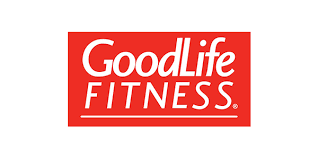 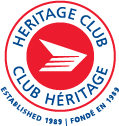 Corporate Members Can Add Up To Two Family Members With Corporate DiscountSome wonderful news to shareEffective July 6th , members who have enrolled  in their corporate membership program may now add up to Two Family Members , each at the same great corporate discount.1 – 800 – 387 - 2524